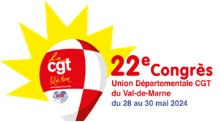 Syndicat : …………………………………………………Réunie le : …………………………….	Nbre de participant.es : …………………………………….UL : …………………………………………………		Fédération : ………………………………………Adresse : ………………………………………………………………………………………………………………………………………………………………………………………………………………………………………………………………………………………..Tél : ……………………………………… E-Mail : ………………………………………………………………………………………Page n° :Paragraphe n° :Texte proposé :Quelles questions ont été soulevées ?-----Vos amendements sont à envoyer à :UD CGT – Document d'orientation11/13 rue des Archives 94010 CRETEIL CEDEXpar mail : sec.gen@cgt94.fr				Date butoir : 12 mai 2024